Je réfléchis sur mon comportement 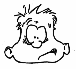 Explique ce que tu as fait (tu peux dessiner également) :Explique pourquoi cela pose un problème (tu peux dessiner également) :Explique comment tu vas réparer (tu peux dessiner également) :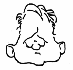 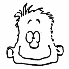 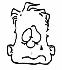 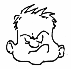 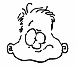 Comment te sens-tu à présent ?					   contrarié	      en colère	       triste	        bien	         seulJe réfléchis sur mon comportementExplique ce que tu as fait (tu peux dessiner également) :Explique pourquoi cela pose un problème (tu peux dessiner également) :Explique comment tu vas réparer (tu peux dessiner également) :Comment te sens-tu à présent ?					   contrarié	      en colère	       triste	        bien	         seul